GTAFE Electric Automotive Mechanic V1.2.2User and Customer Support Guide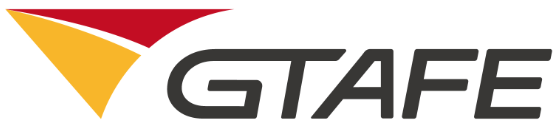 Shenzhen GTA Education Tech Ltd.All rights reservedTable of Contents Introduction	31.1.	Objective	31.2.	Background	31.3.	Definition	31.4.	References	32.	Purpose	32.1.	Functional Features	32.2.	Performance Features	4Uninvolved	43.	Runtime Environment	43.1.	Hardware Environment	43.2.	Software Environment	54.	Operating Procedures	54.1.	Installation and Initialization	54.1.1. Client Installation	54.2.	Operation Description	94.2.1. Client login	94.2.2. Main interface	94.2.3. Components	114.2.4. Training of Whole Vehicle	205.	Application notes	346. Appendix	35IntroductionObjectiveThis manual is the user and customer support guide, intended to providing installation and operating guidance for users of GTAFE Electric Automotive Mechanic V1.2.2. Users mainly include students and teachers related to new energy automobiles in secondary and higher vocational schools, colleges, and universities. BackgroundProposed by the VR Department, the software is developed by the VR Product R&D Center. Its clients cover secondary and higher vocational schools, colleges, and universities.DefinitionReferencesGTAFE Electric Automotive Mechanic V1.2.2 - Installation and Deployment ManualGTAFE Electric Automotive Mechanic V1.2.2 - Customer Requirements ListPurposeFunctional FeaturesPerformance FeaturesUninvolved Runtime EnvironmentHardware EnvironmentSoftware EnvironmentWindows 10 and zSpace software Operating ProceduresInstallation and Initialization Client Installation  Double click on the setup program  to enter the installation interface as shown below. 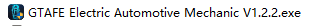 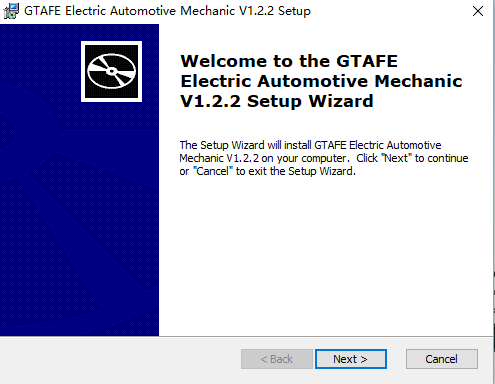 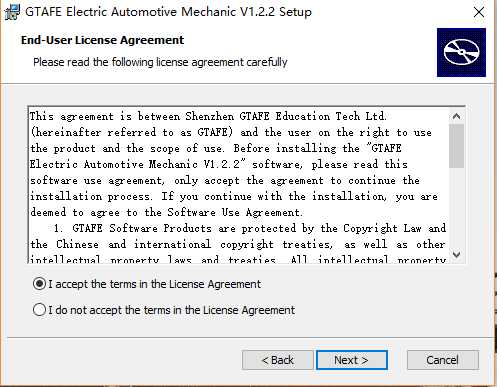 Click on “Next”, and then click on “Browse” to select a new directory, otherwise the default directory will be used.   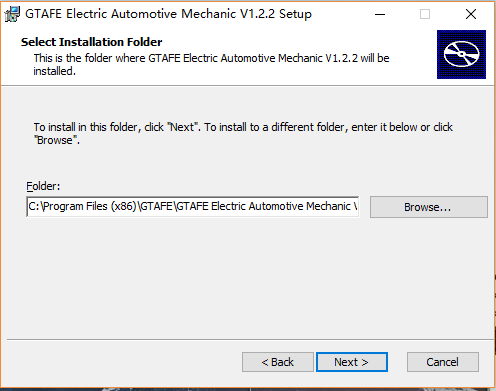 Click on “Next” to prepare for the installation.  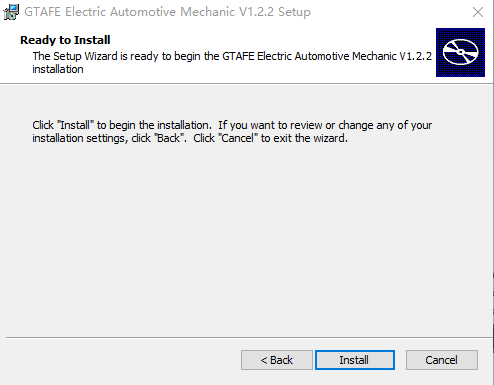 Click on “Install” to start the installation and configuration. 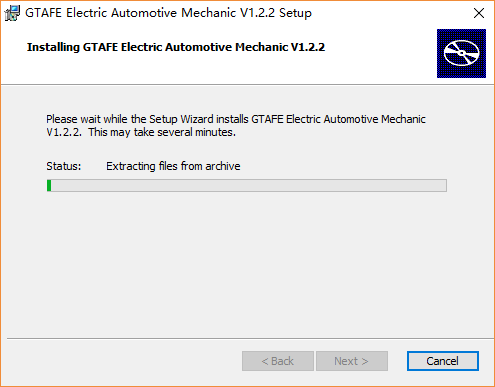 Click on “Finish” to exit. 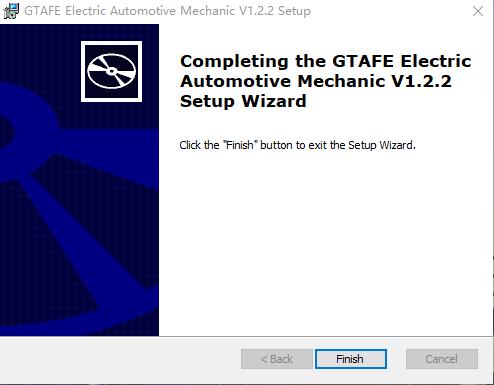 Operation Description Client login Launch the client and enter the registration interface. Fill in the registration code and authorization code obtained through the application code, and then click on ‘Activate License’ to start using the software. 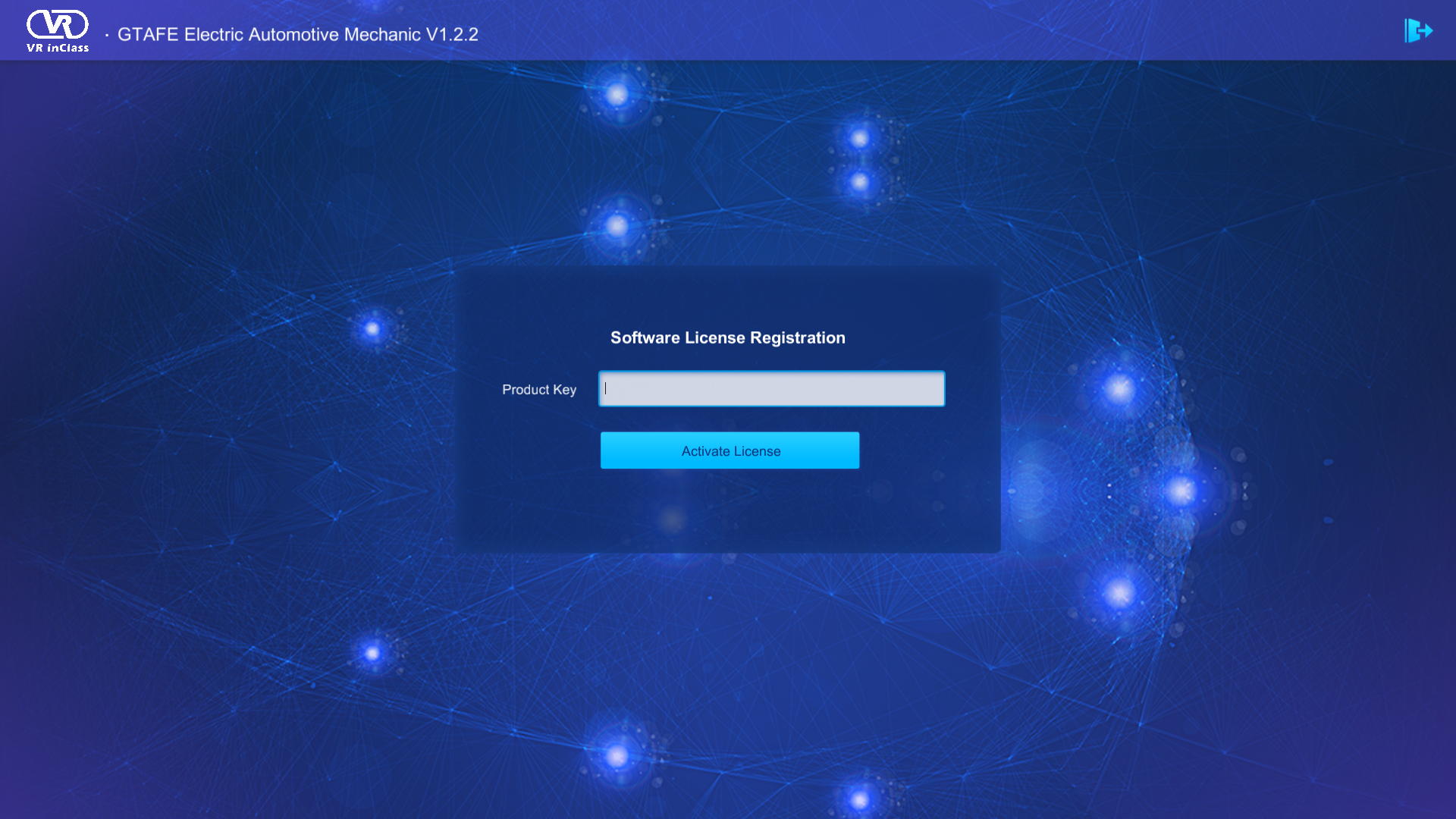 License Registration Interface Main interface  After the license is activated, user will enter the main interface. There are two buttons: Components and Training of Whole Vehicle. The default is Components, corresponding to the function modules of the components. User can click on ‘Training of Whole Vehicle’ to switch to the function modules of the training of whole vehicle. On the right, there are three buttons: Naked Eye 3D, zView, and Settings. User can click on the Exit button on the lower-right corner of the interface to exit the software. Click on the Guide button to play the guide animation. 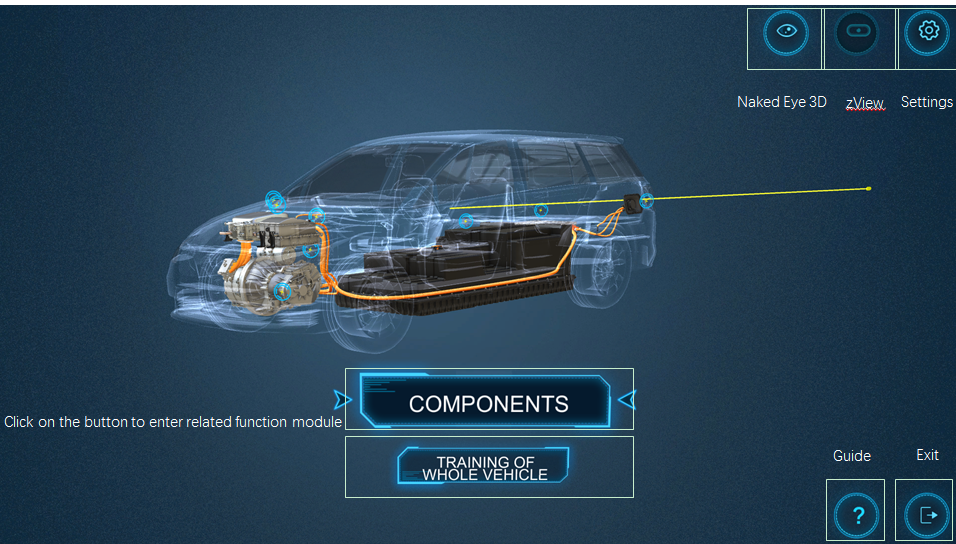 Main interfaceUsers can set their own pupillary distance and ray length in the ‘Settings’ interface. 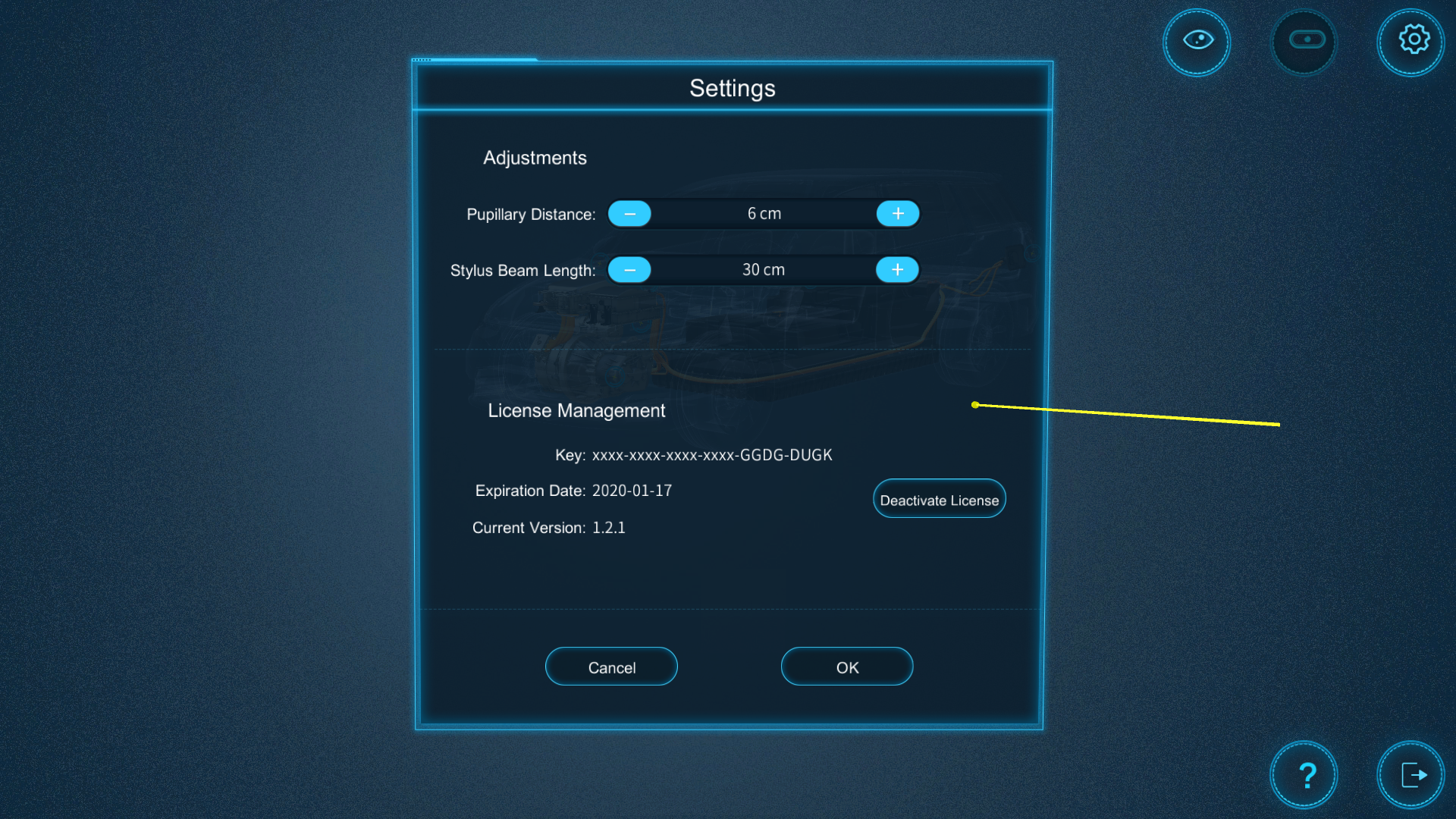 Settings Interface ComponentsAfter user enters the main interface, the default is the function interface of the Components. In the center, it is the vehicle model with a transparent shell. Its internal components include Powertrain, Power battery, High voltage cable, High voltage distribution box, Charging port, Motor controller, DC/DC, and Electric air conditioner compressor. When the ray is moved over a corresponding component, the label of hint will pop up, and the selected component will be highlighted in yellow.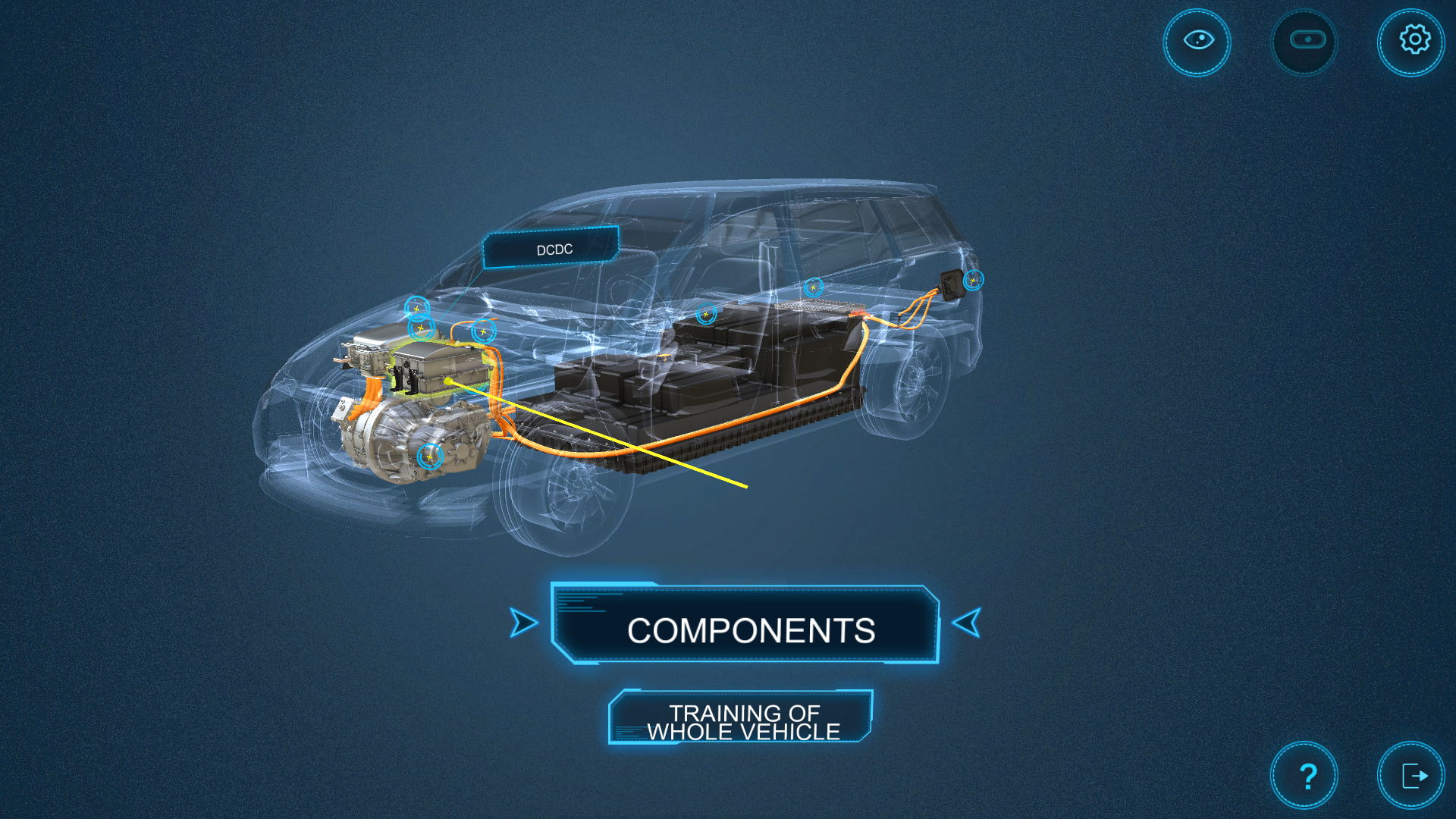 Label of HintAfter selecting a part, press the middle button of the stylus to select and enter the corresponding modules, and then the selected part will be highlighted in green.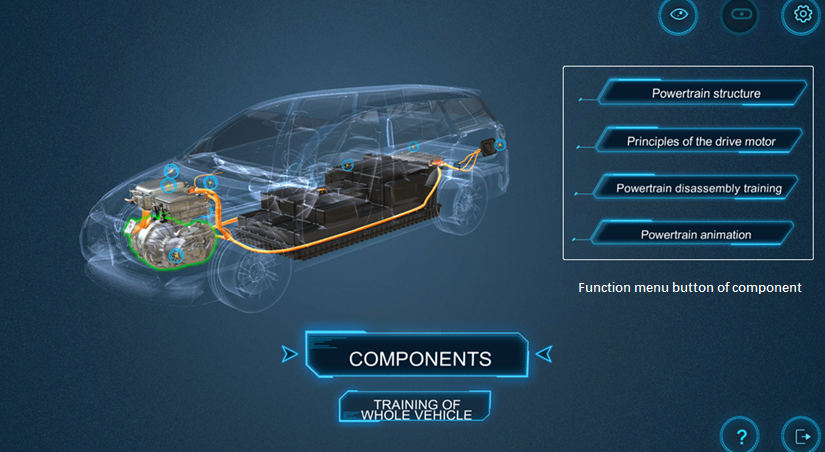 Function menu button of componentPowertrain Click on the Powertrain model on the structure interface to show four function menu buttons of related component: Powertrain structure, Principles of the drive motor, Powertrain disassembly training, and Powertrain animation. Click on the button to enter the corresponding module.  The powertrain structure interface is as below, 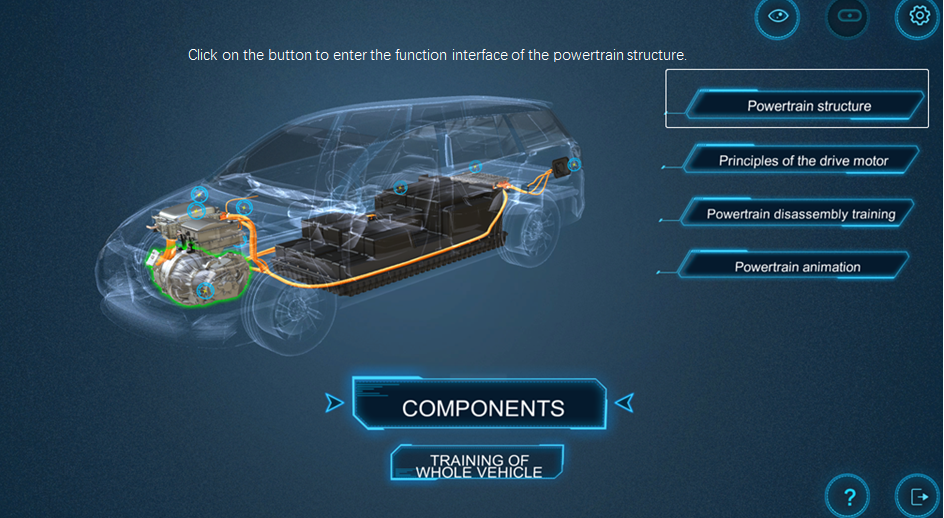 Function interface of the powertrain structure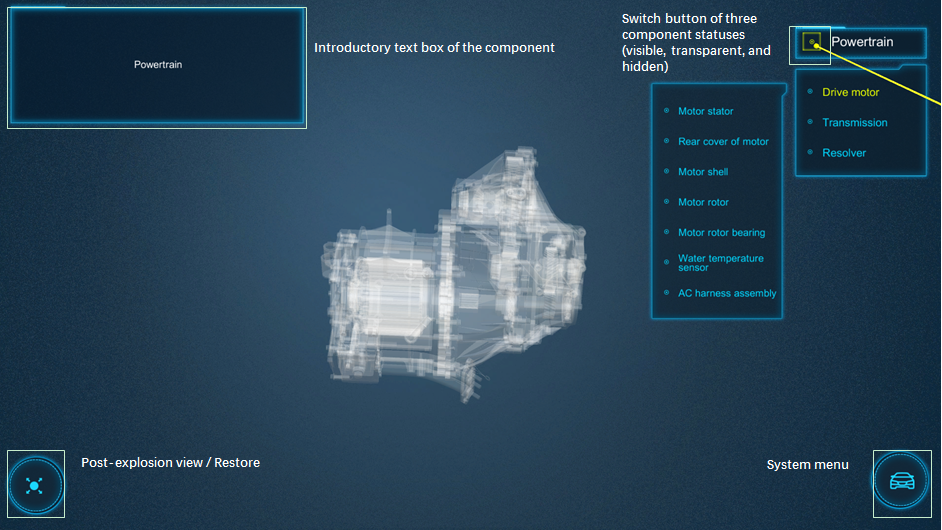 Powertrain structure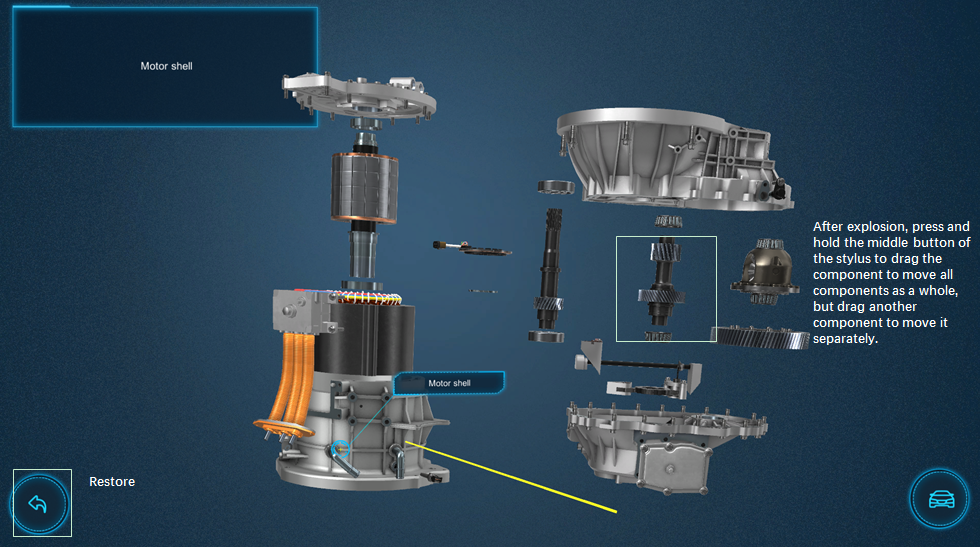 Post-explosion viewThe interface of the principles of the drive motor is as below, 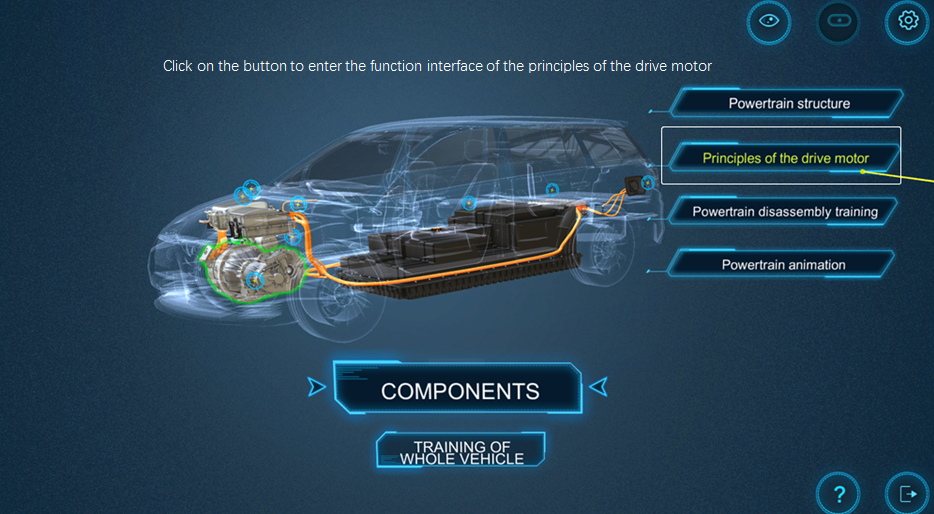 Function interface of the principles of the drive motor 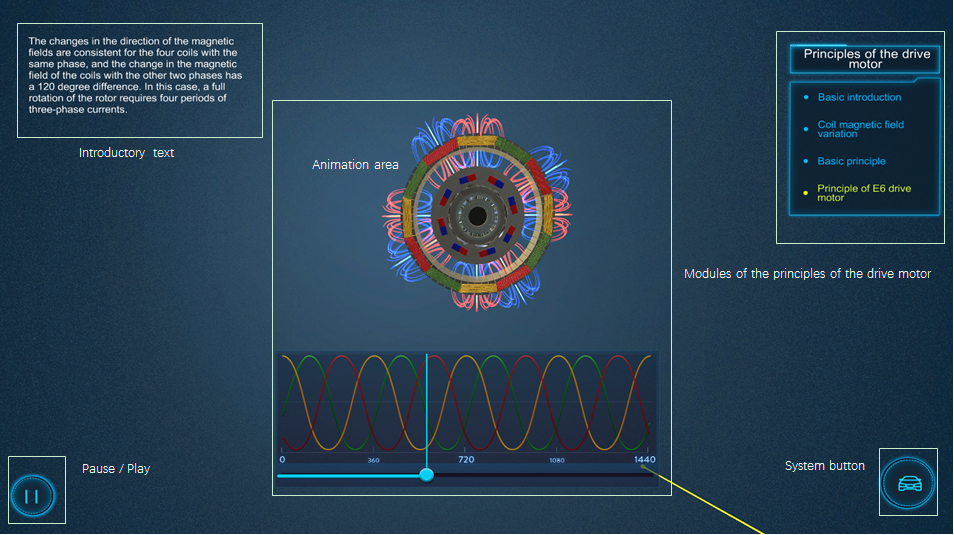 Principles of the drive motor interfaceThe powertrain disassembly training is as below,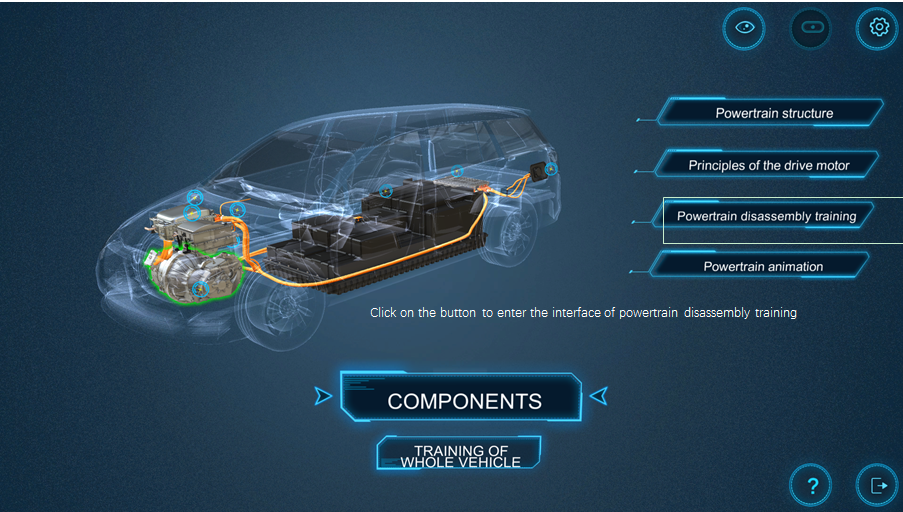 Powertrain disassembly training interface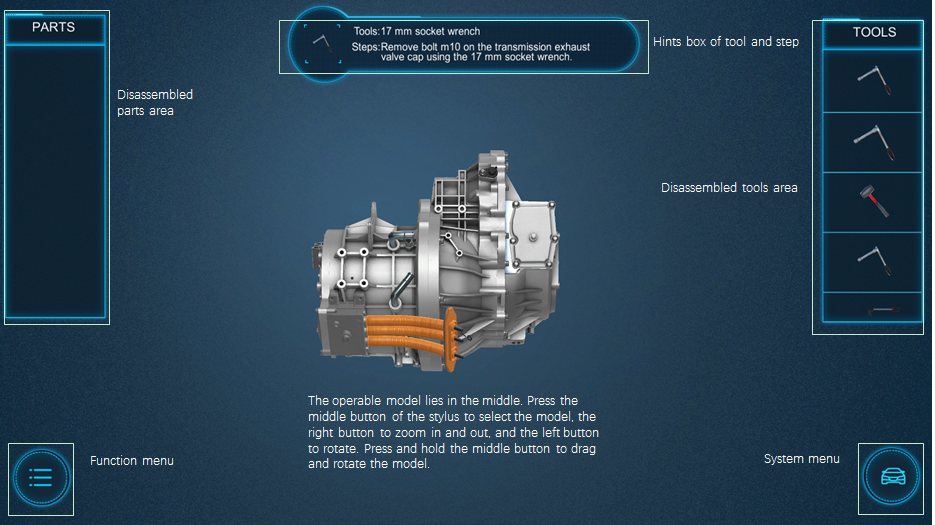 Powertrain disassembly training interface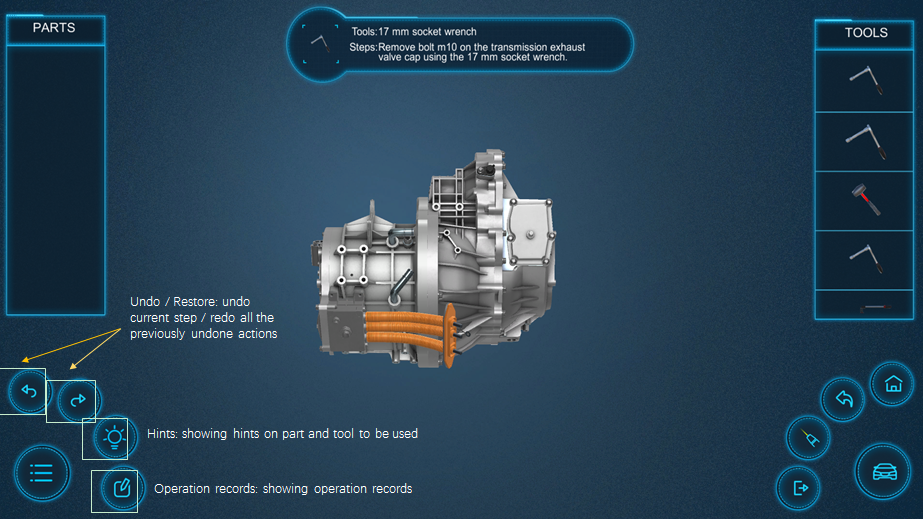 Function MenuThe powertrain animation interface is as below,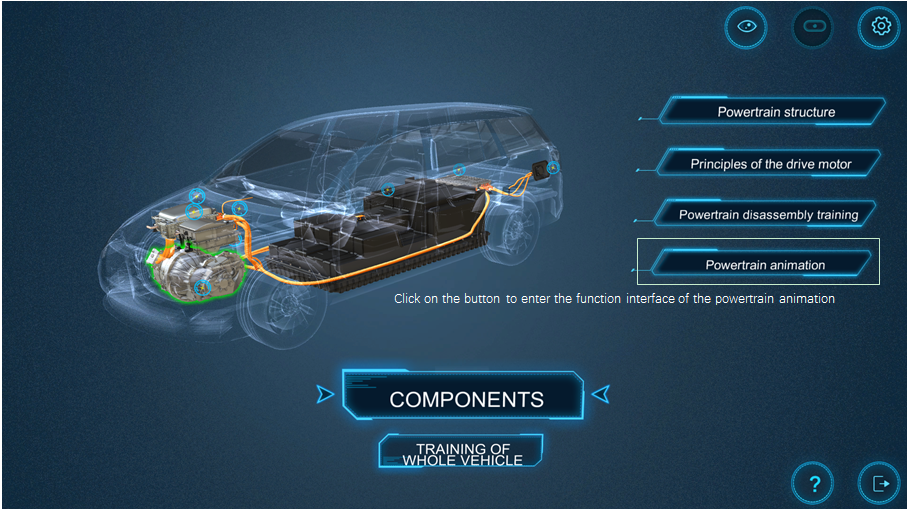 Powertrain animation interface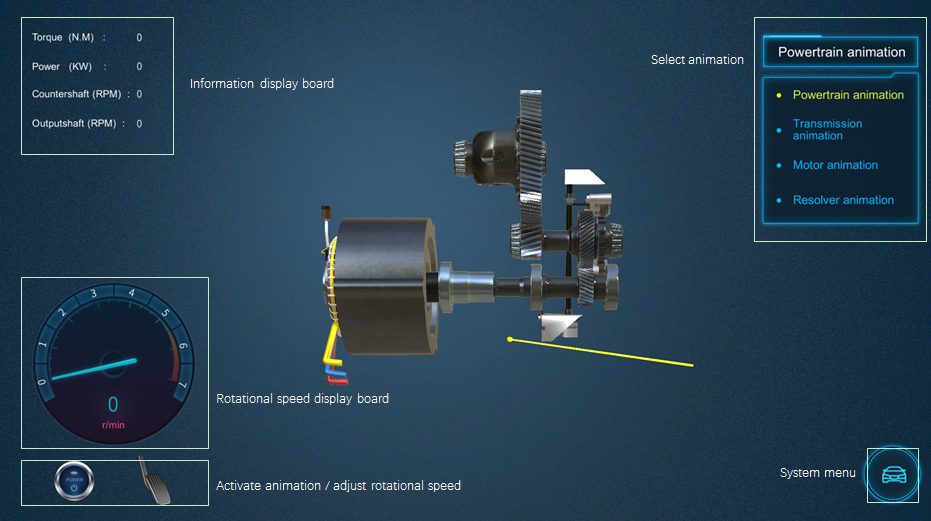 Powertrain animation interfacePower battery Click on the pwertrain model on the structure interface to show four function menu buttons of related component: Power battery structure, Power battery principles, Power battery removal training, and Power battery installation training. Click on the button to enter the corresponding module.   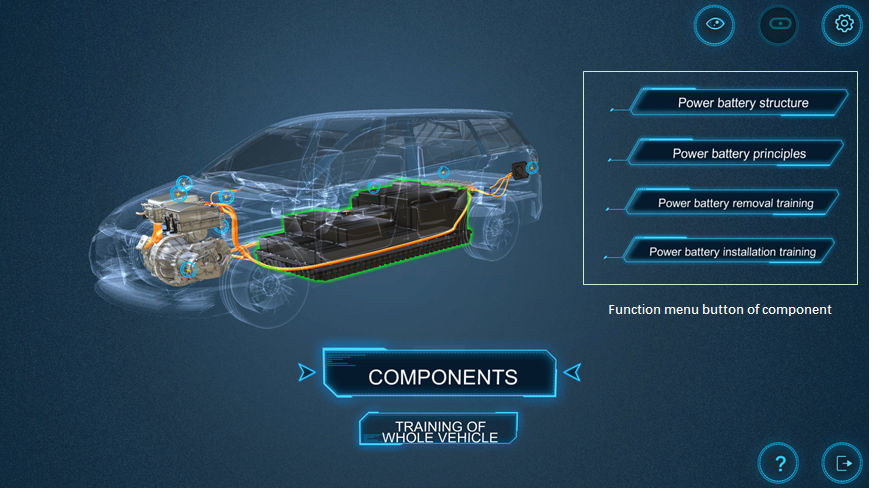 Function modules of power batteryThe interfaces of the power battery structure, power battery removal training, and power battery installation training is similar to that of the powertrain. The interface of the power battery principles is as belwo, 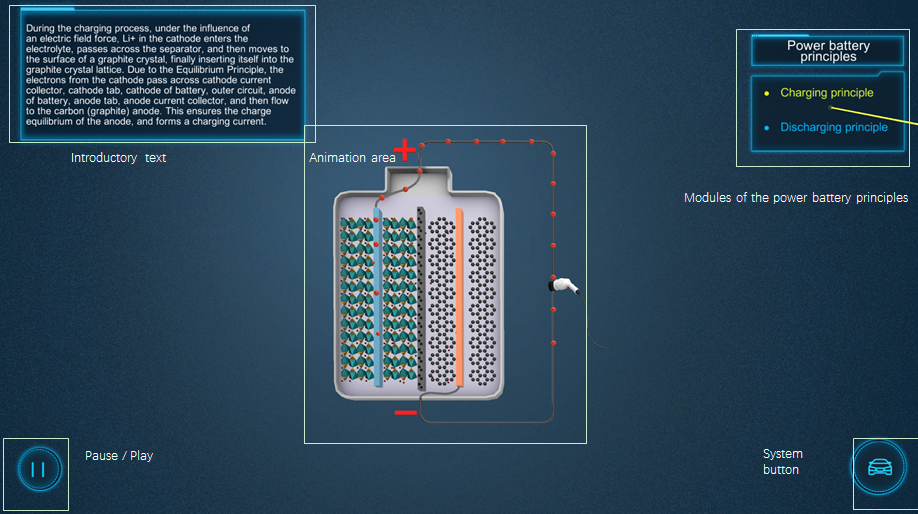 Power battery principles interface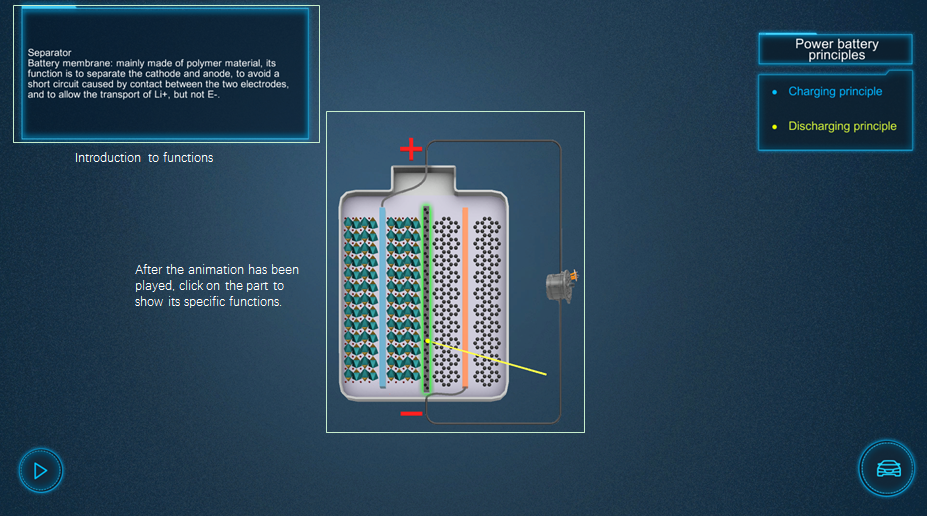 Introduction to functions of parts Other componentsAs for High voltage cable, High voltage distribution box, Charging port, Motor controller, DC/DC, and Electric AC compressor, only the structure interface is available. Press the middle button of the stylus to select the component, and click the corresponding function menu to enter the structure interface.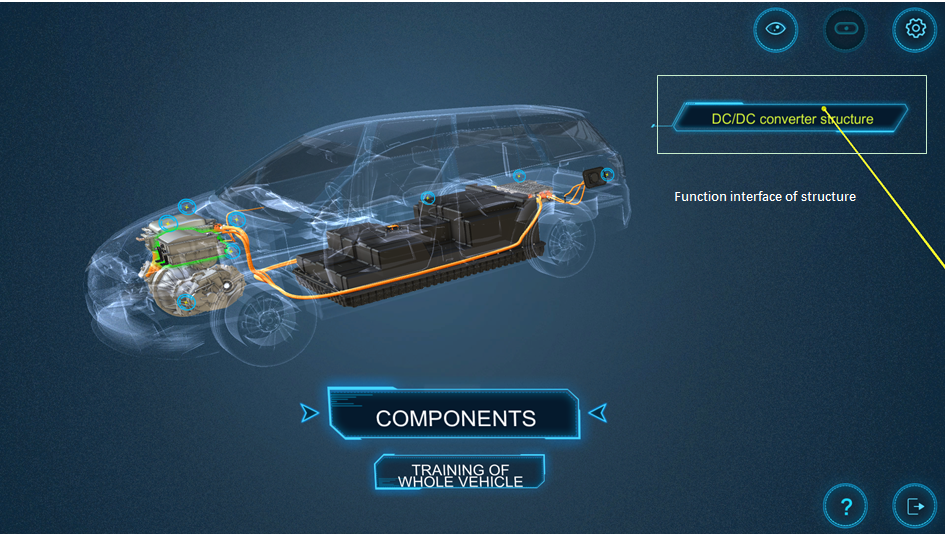 Structure interface of other components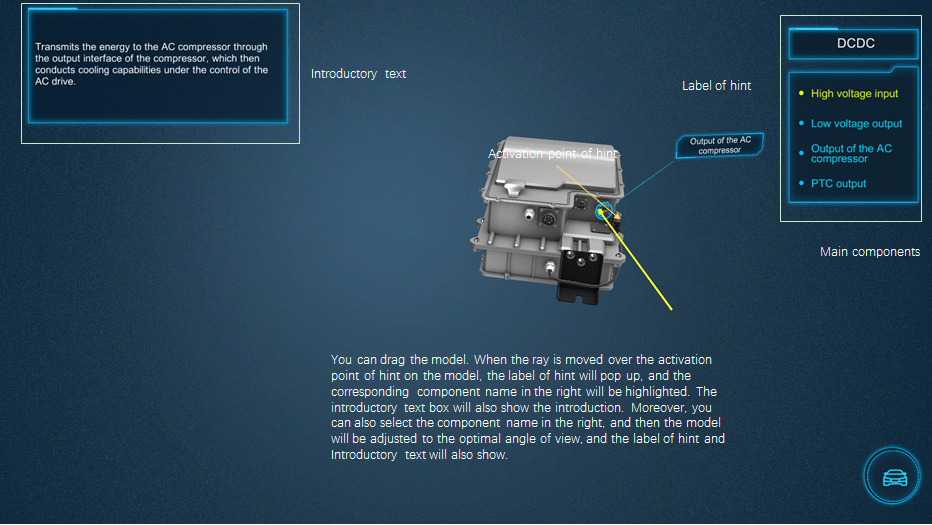 Interface of other components Training of Whole Vehicle Click on ‘Training of Whole Vehicle’ button on the main interface, to enter the interface of the training of Whole Vehicle. On the right, there are three buttons: High voltage safety and action rules, Failure training simulation, and Training examination. User can click on the button to enter the corresponding function interface.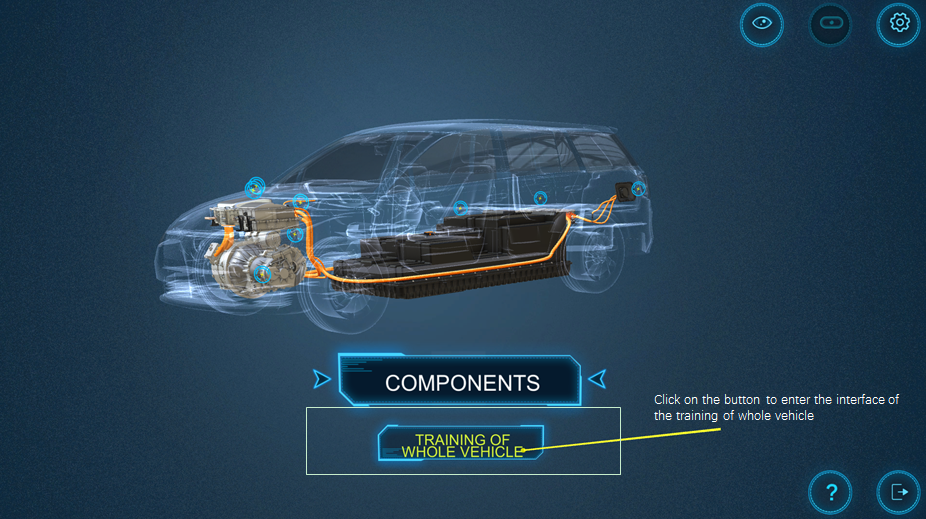 Interface of the training of whole vehicle 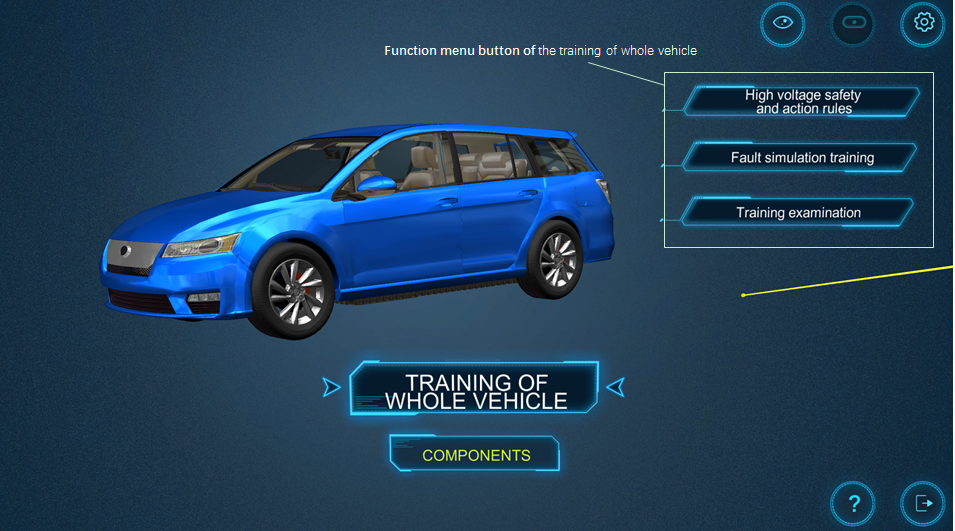 Function button of the training of whole vehicleHigh voltage safety and action rulesClick on ‘High voltage safety and action rules’ button on the right to enter the interface of the high voltage safety and action rules. There are five modules: Environmental requirements, Safety requirements, Precautions, Training for charging, and Energy flow. Select the module to enter.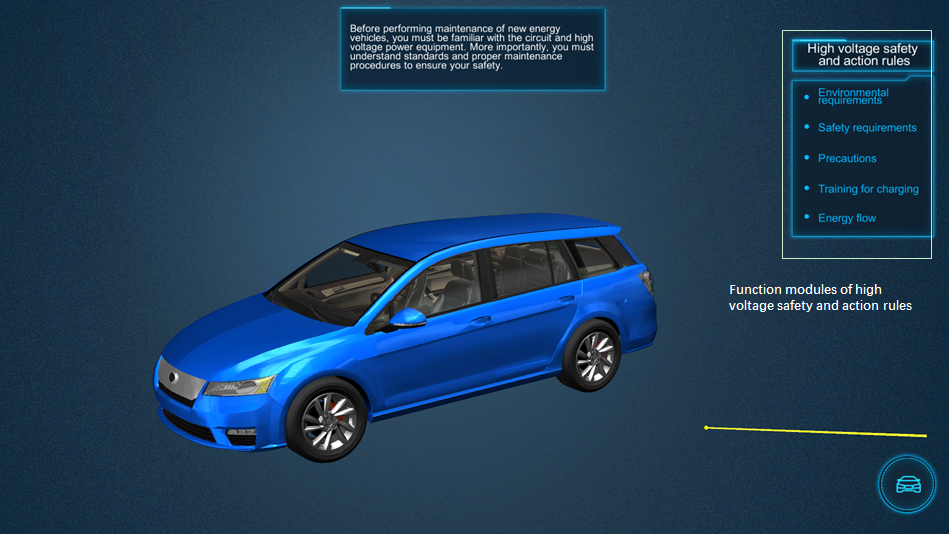 Interface of high voltage safety and action rules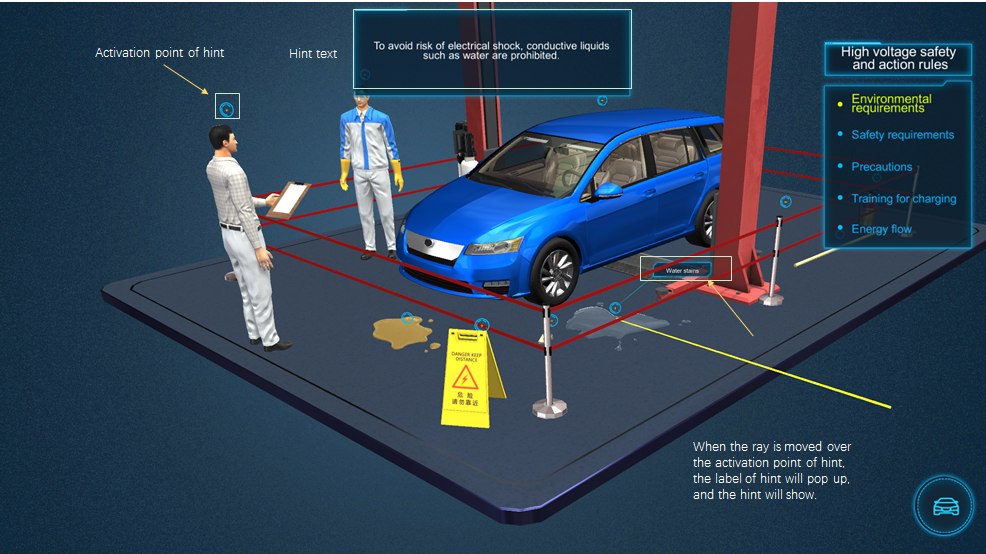 Environmental requirements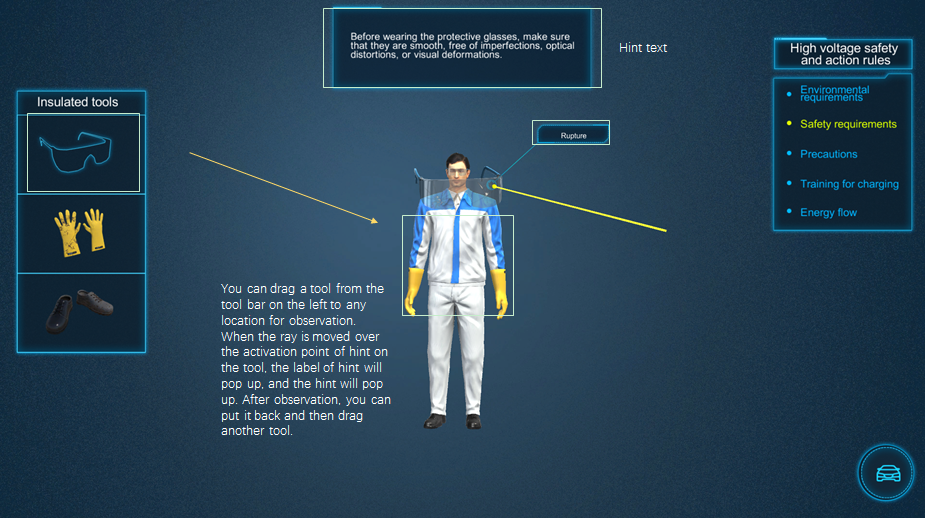 Safety requirements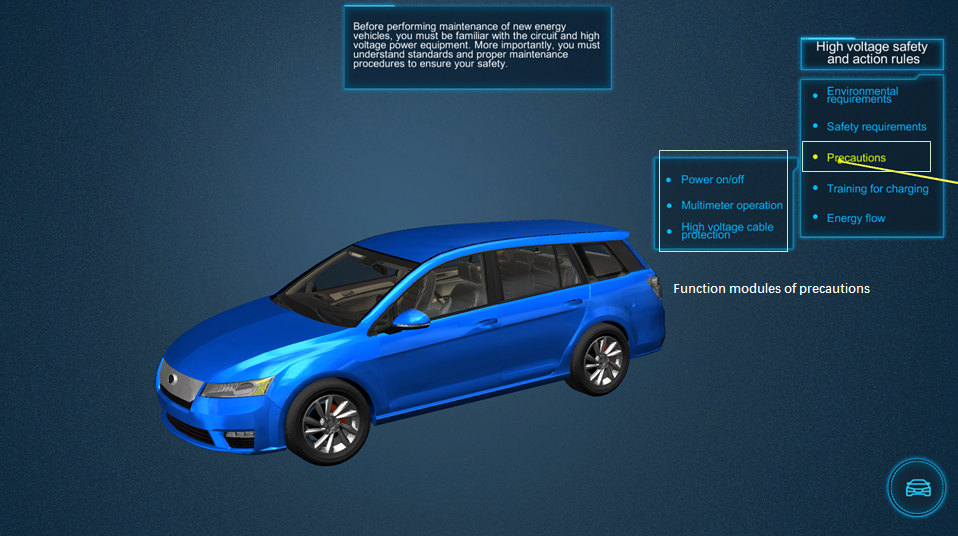 Precautions 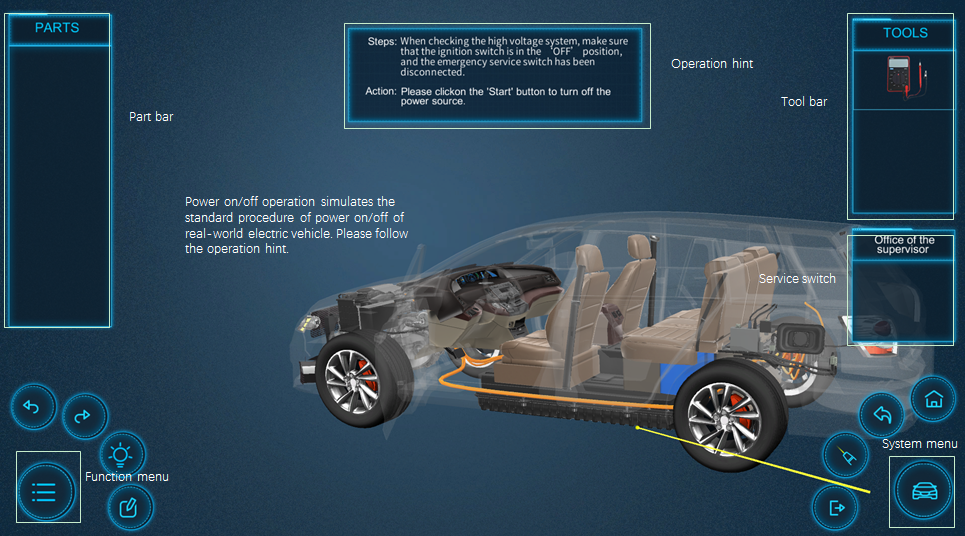 Power on/off operation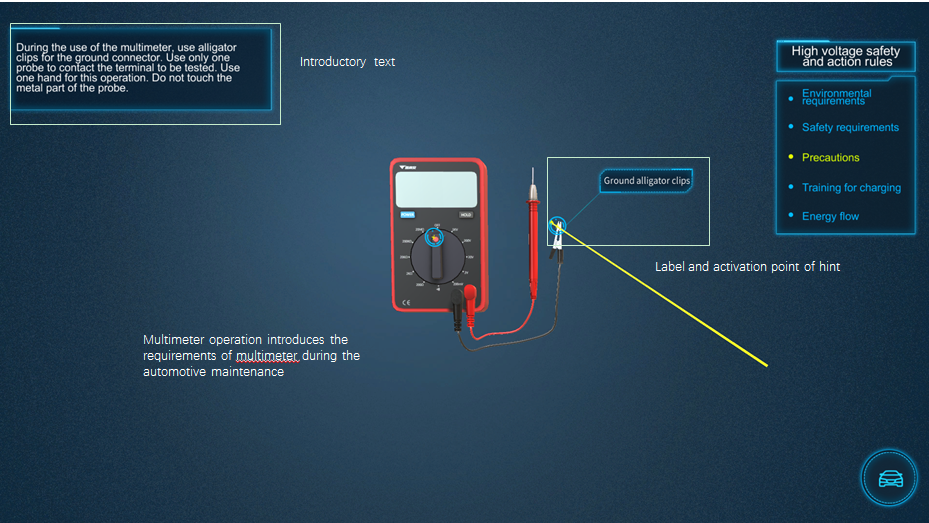 Multimeter operation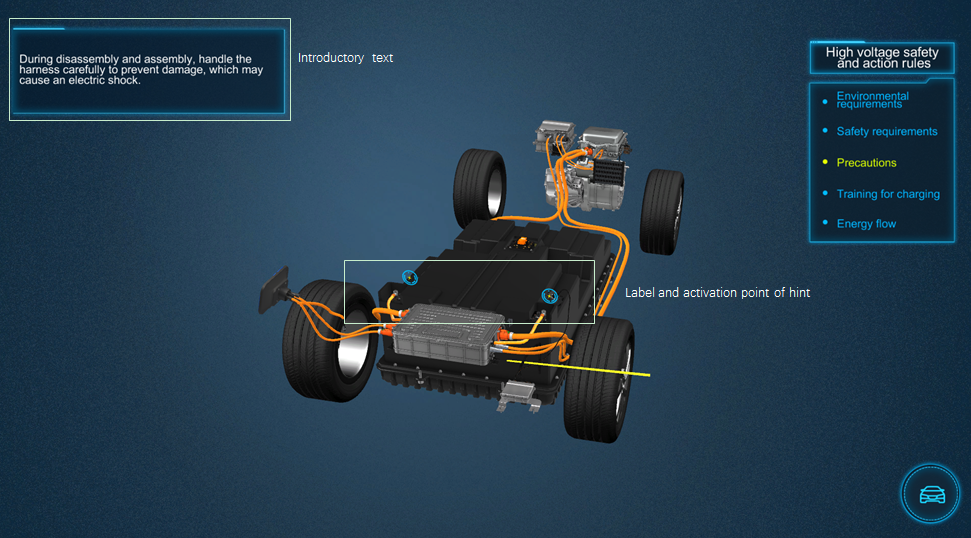 High voltage cable protection 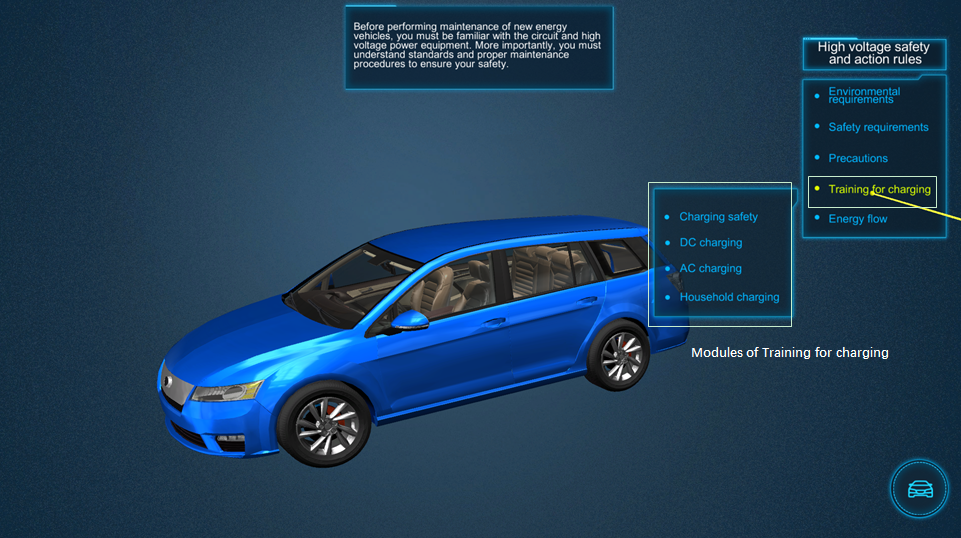 Training for charging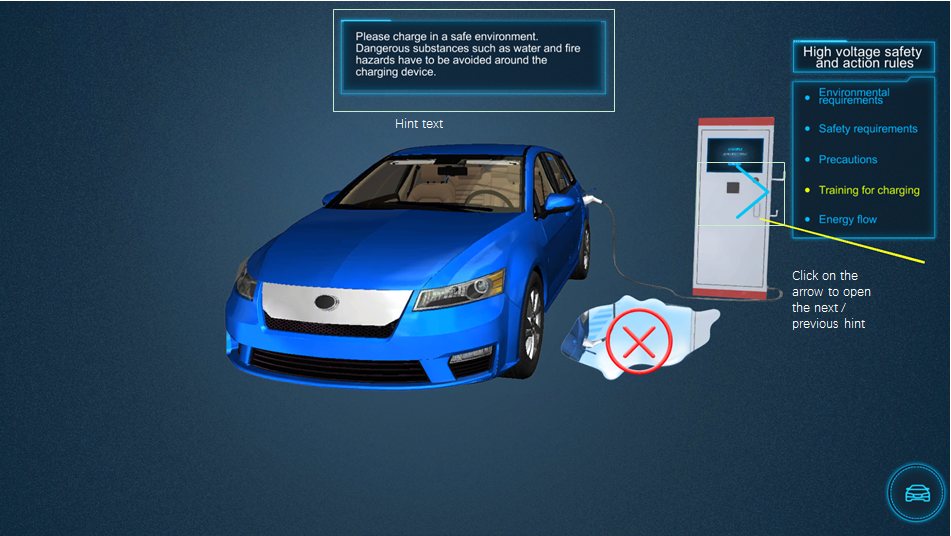 Charging Safety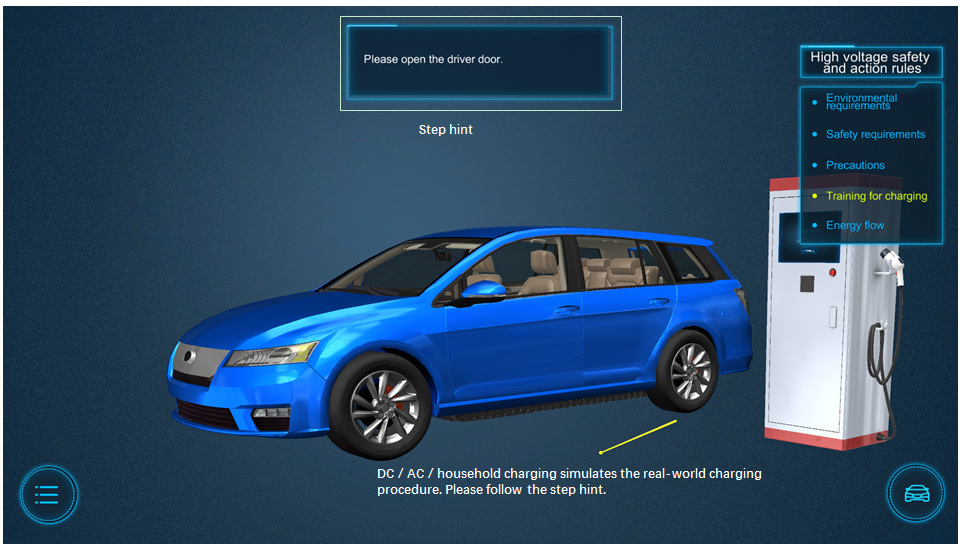 Training for DC / AC / household charging 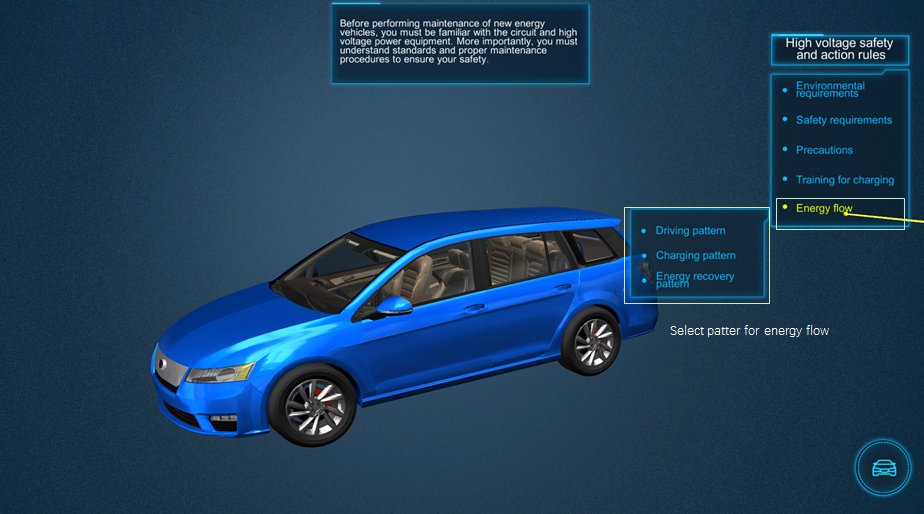 Energy flow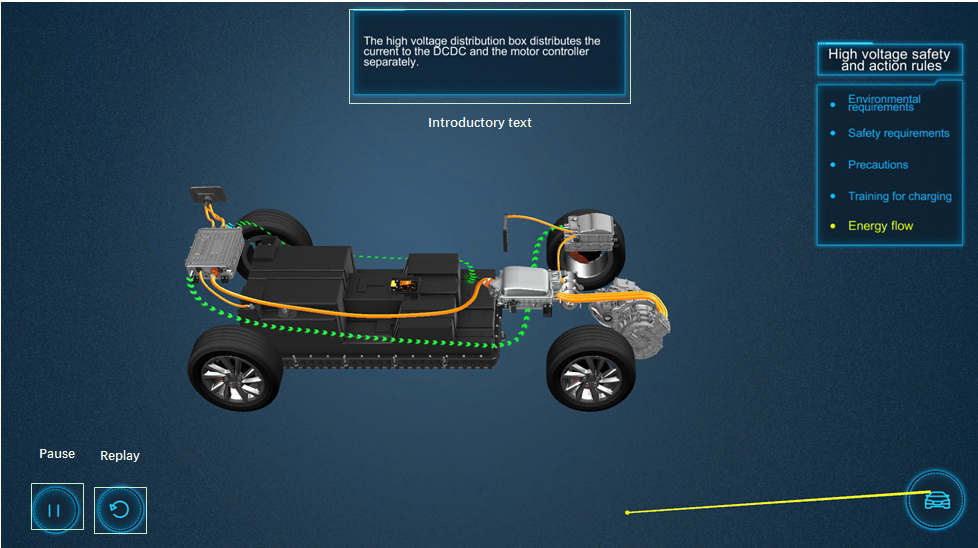 Energy flowFailure training simulationClick on ‘Failure training simulation’ button on the right to enter the interface of the failure training simulation. There are eleven failures in the failure list: Reduction in the power battery capacity, Blown fuse of the power battery, Fast draining of power battery, Vehicle charging failure, Nuisance tripping, Power battery alarm, Leakage in the power battery, DC/DC leakage, Leakage in the AC compressor, Leakage in the motor controller, and Leakage in the high voltage cable. Click on the name of failure to enter the corresponding training module.  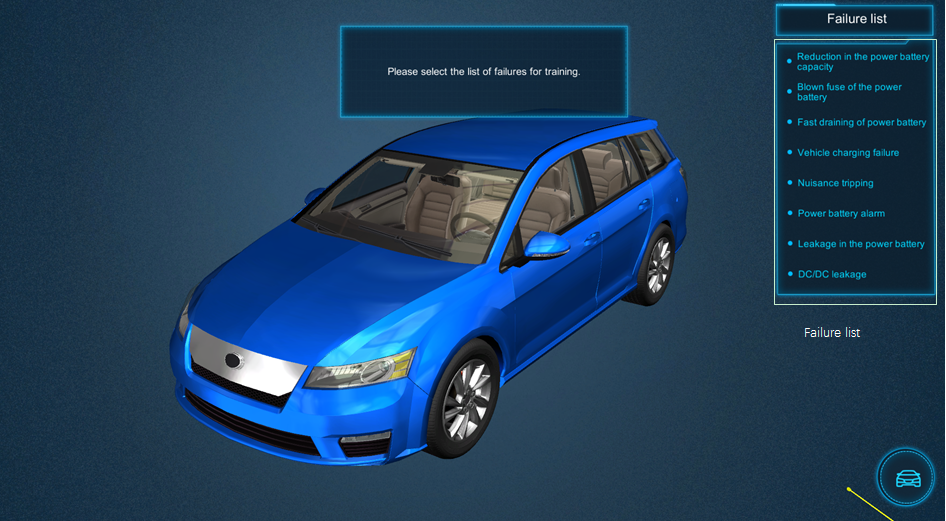 Failure training simulation interface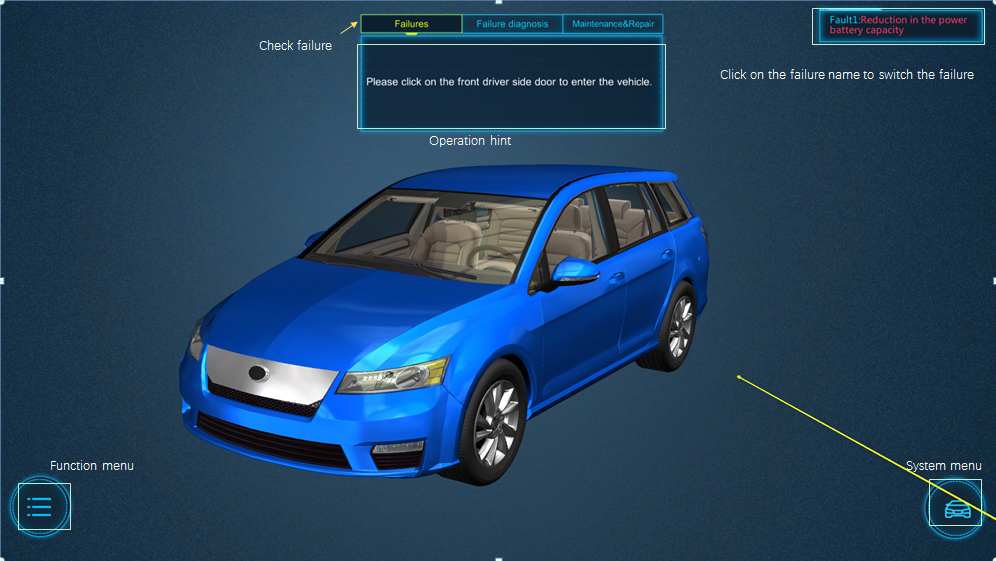 Checking failure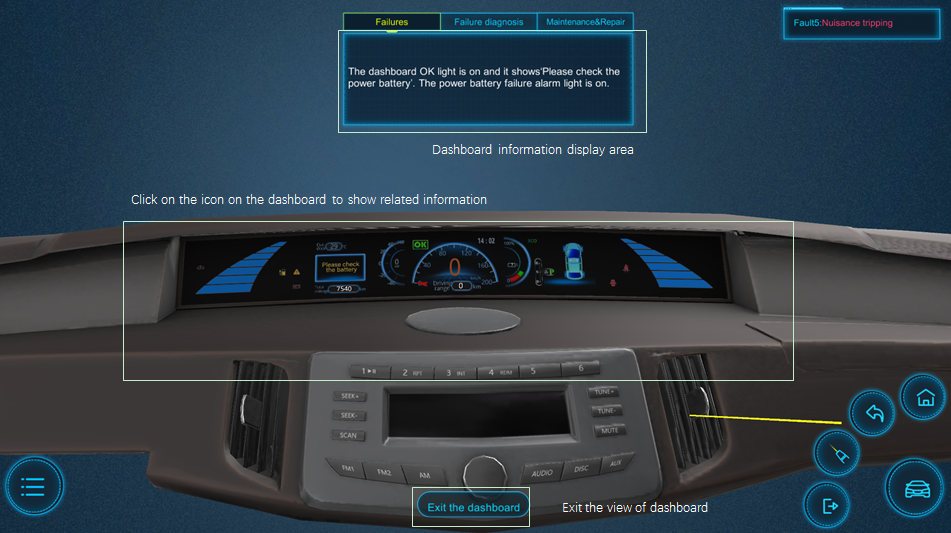 View of dashboard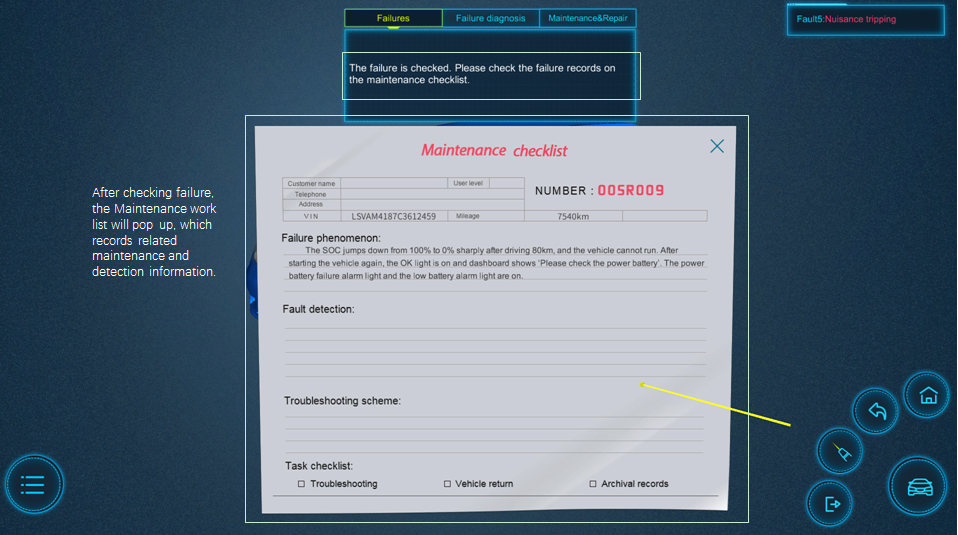 Maintenance checklist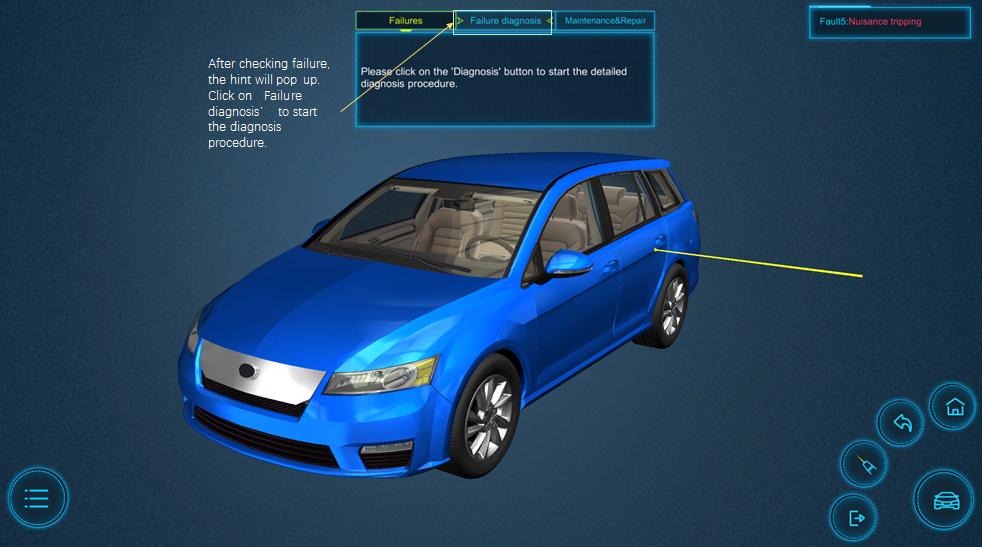 Proceed to failure diagnosis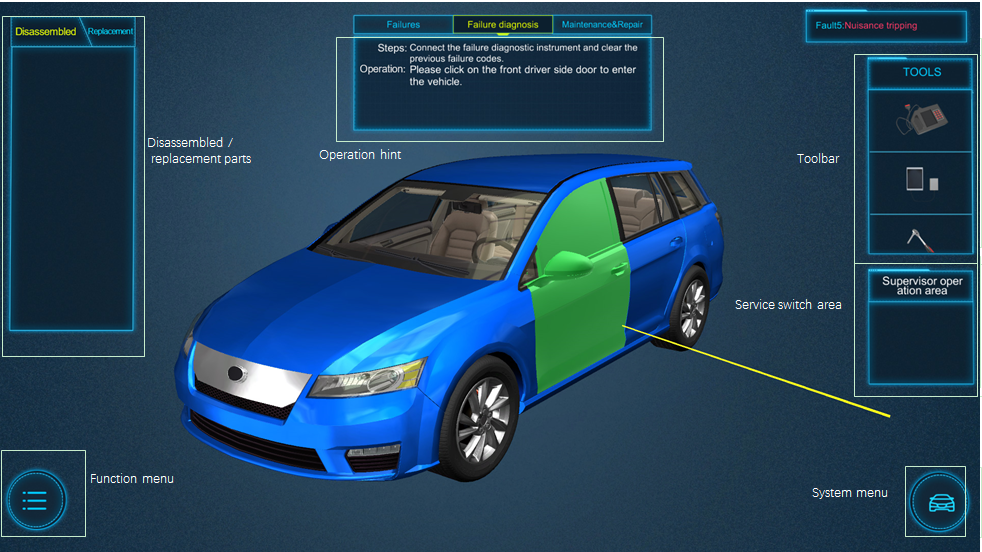 Failure diagnosis interface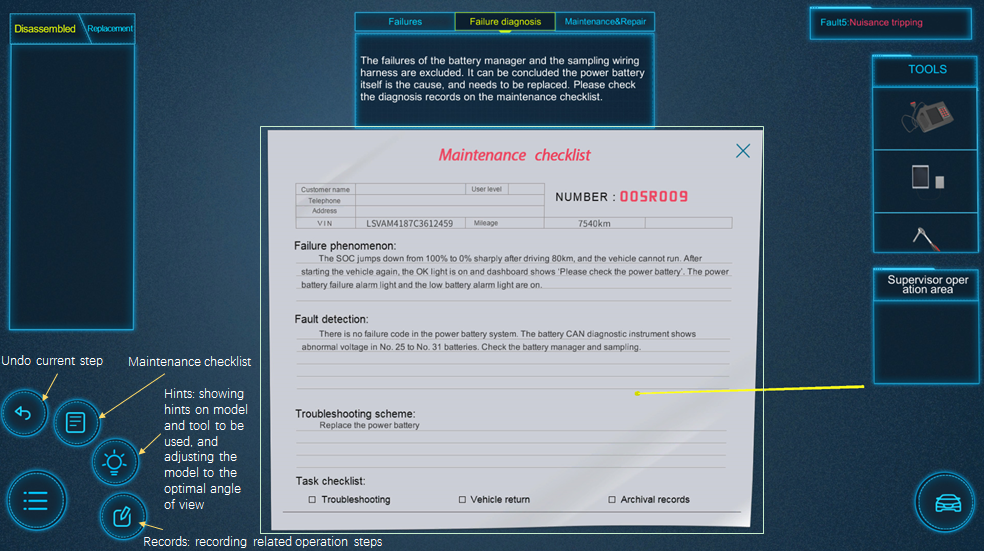 Function Menu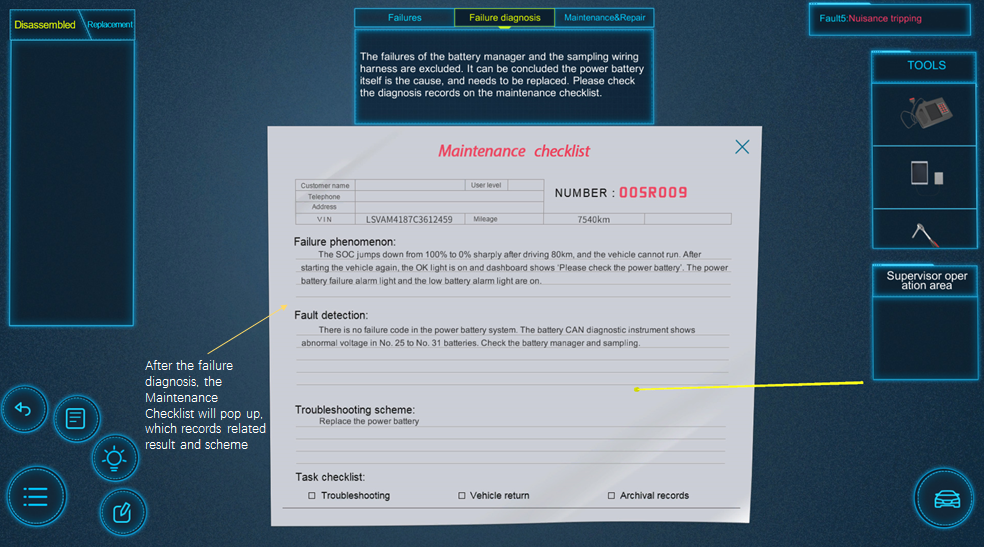 Complete the failure diagnosis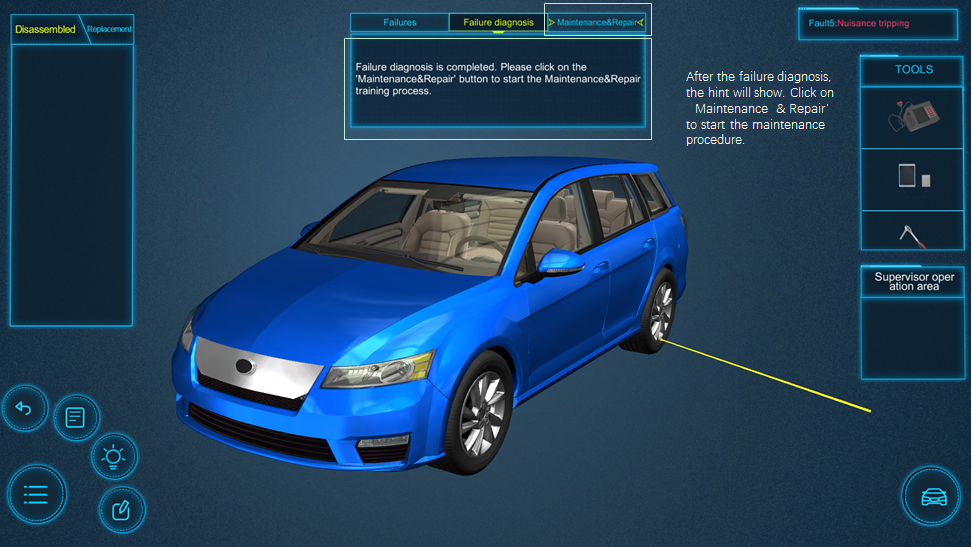 Proceed to failure diagnosis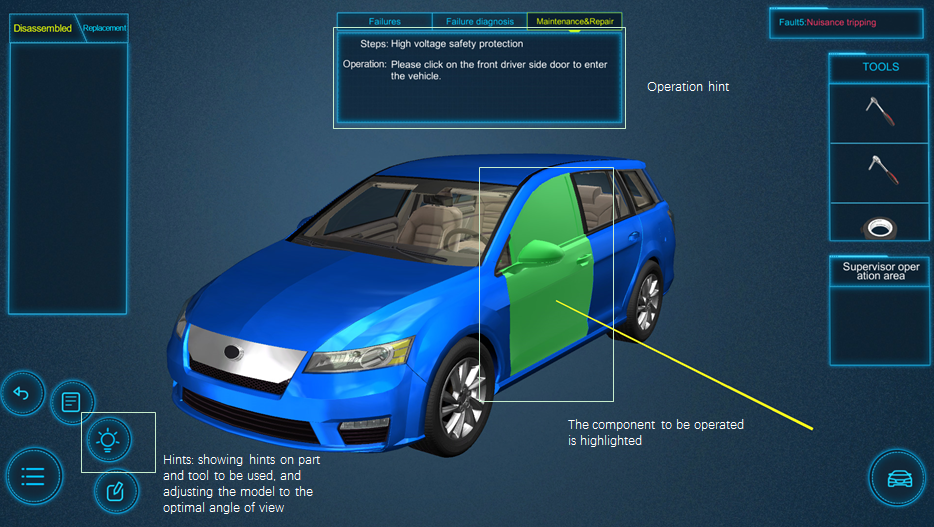 Maintenance & Repair interfaceTraining examinationClick on ‘Training examination’ button on the right to enter the training examination interface.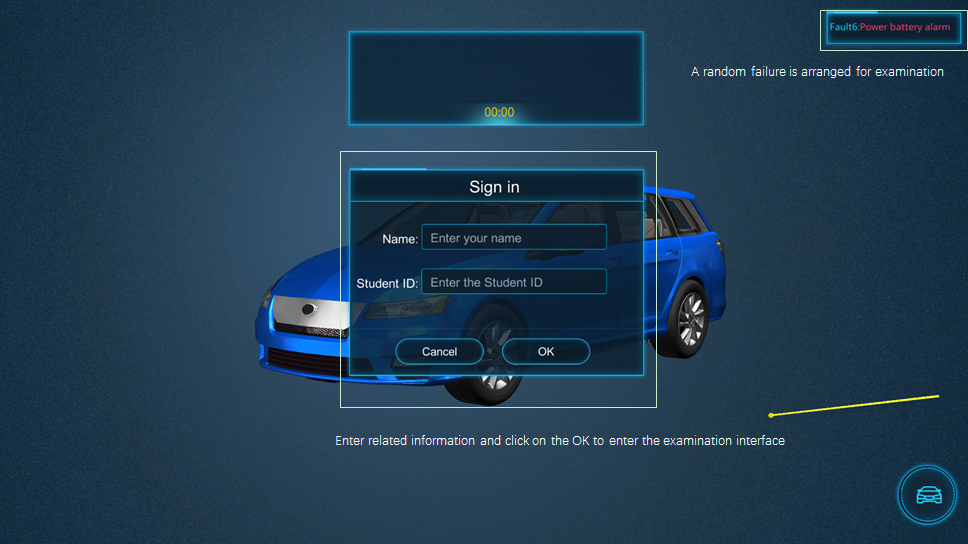 Start examination 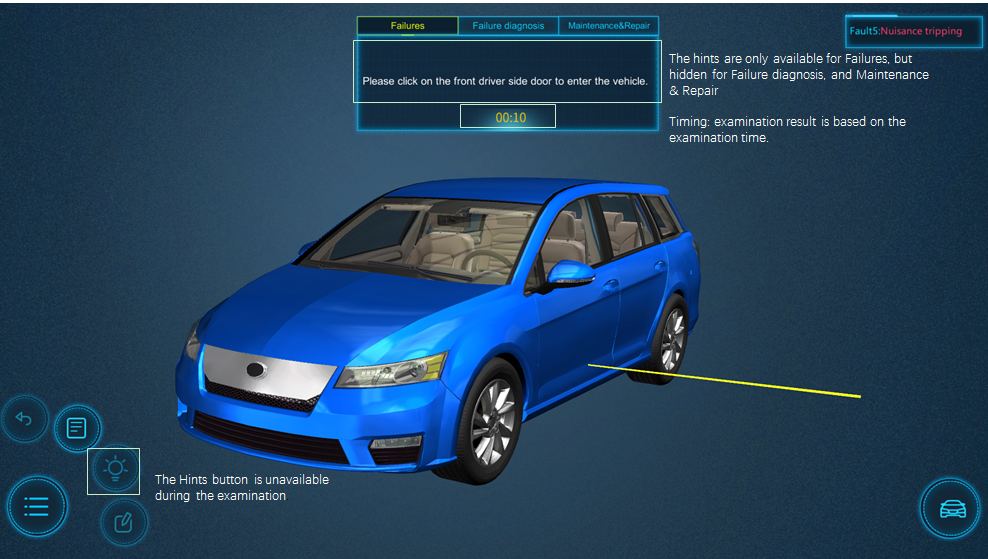 Hidden hints and timing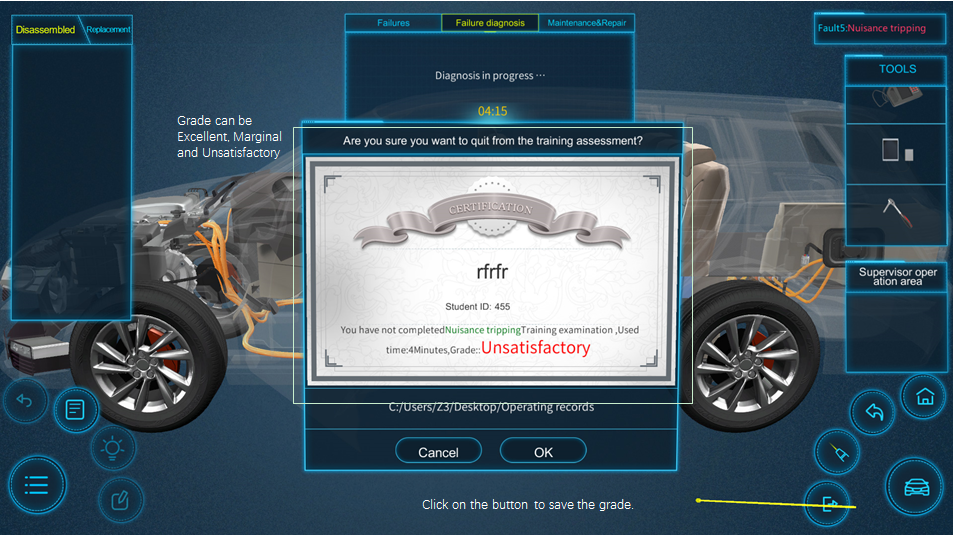 Examination gradeApplication notes  In case of abnormal startup or effect, please reinstall or repair the program as below, Click on ‘Modify’ and then ‘Next’ to complete the repair.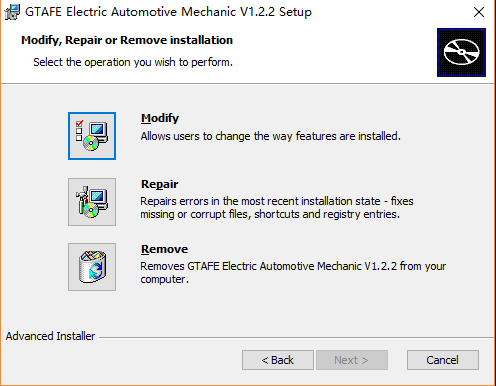 AppendixNoneTermDefinition or description3DDigital three dimensional / stereoscopic technology based on computerVirtual Disassembly and Assembly Product disassembly and assembly based on virtual reality  VRVirtual reality  1Functional RequirementUI adjustment UI involved in text change is adjusted in design.  Parameter DescriptionDescriptionSpecificationsHardware ConfigurationMonitor24-inch, resolution: 1920 x 1080; supporting 2D and 3D Brightness: 2D ≥ 250cd / m2 ; 3D ≥ 150cd / m2, Horizontal visual angle ≥ 170°, Vertical visual angle ≥ 160°Contrast: 800 : 1 or above; Color ≥ 16700000Pixel defect: ≤ 7.Hardware ConfigurationCapture Locator   Equipped in the monitor, the locator can achieve a 3D effect and localization by means of 3D glasses.Available capture range: 1.2m in length, 1.5m in width, and 1m in height based on the center of the motorHardware ConfigurationTracking 3D GlassesThe 3D glasses can be used to view the 3D scenario. There are five tracking points, so that the capture locator can accurately achieve a 3D effect and localization. A set of tracking 3D glasses includes complete tracking glasses and legless tracking Clip-ons.Hardware ConfigurationStylus It can move, rotate and split the objects in the 3D scenario. It offers movement and rotation data in 3 degrees of freedom coordinate axes, and the related resolution, accuracy and refresh rate are required as follows:3D axial resolution: X axis ≤2mm, Y axis ≤2mm, Z axis ≤ 2mm.Accuracy: spacing accuracy ≤ 2deg, swing accuracy ≤2deg, deflection accuracy ≤2deg.3D axial accuracy: X axis≤+/-3mm, Y axis≤+/-3mm, Z axis≤+/-3mm. 3D axial refresh rate: X axis ≥ 100Hz,  Y axis ≥ 100Hz,  Z axis ≥ 100 Hz.Hardware ConfigurationPortDisplay Port (1.2): ≥1; DVI port: ≥1; positioning processing unit interface